Развитие творческих способностей на занятиях по изобразительной деятельности.Истоки способностей  и дарования детей – на кончиках их пальцев. От пальцев, образно говоря, идут тончайшие нити – ручейки, которые питают источник творческой мысли. Другими словами, чем больше мастерства в детской руке, тем умнее ребенок.  В.А.СухомлинскийКаждый ребенок неповторим, уникален и талантлив. Поэтому задача каждого учителя раскрыть эти таланты, создать условия для творческой реализации ребенка. Рисуют все дети, причем с самого раннего возраста, но не у всех это получается, ведь надо знать, как надо рисовать. Рисование развивает воображение, мышление, эстетический вкус, воспитывает трудолюбие. Урок изобразительного искусства – это своего рода связующее звено между ребенком и взрослым. Роль учителя заключается не в том, чтобы поучать, а в том, чтобы совместно с детьми реализовать их замыслы в творческих работах. Одним из действенных средств поддержания интереса к урокам  ИЗО и развития творческих способностей учащихся являются выставки и конкурсы детских работ, уроки-вернисажи. 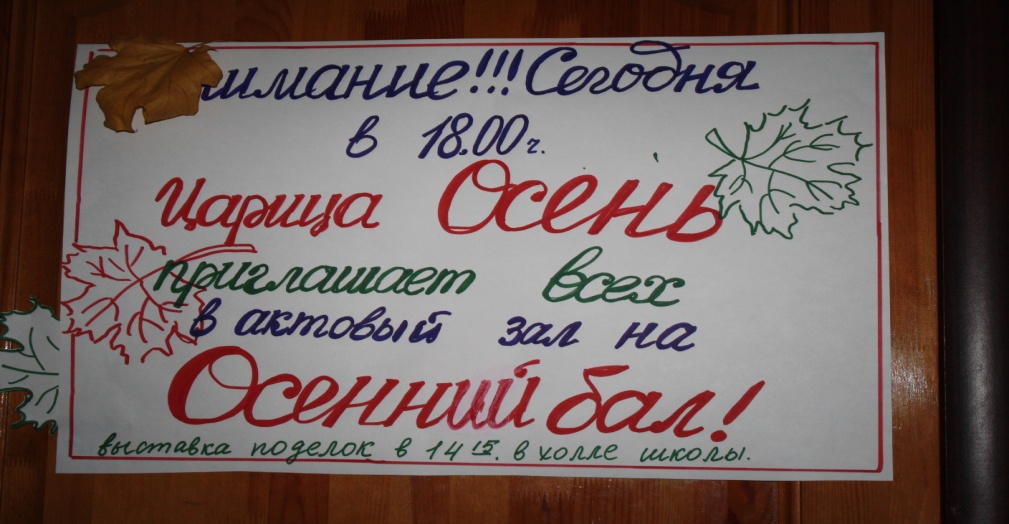 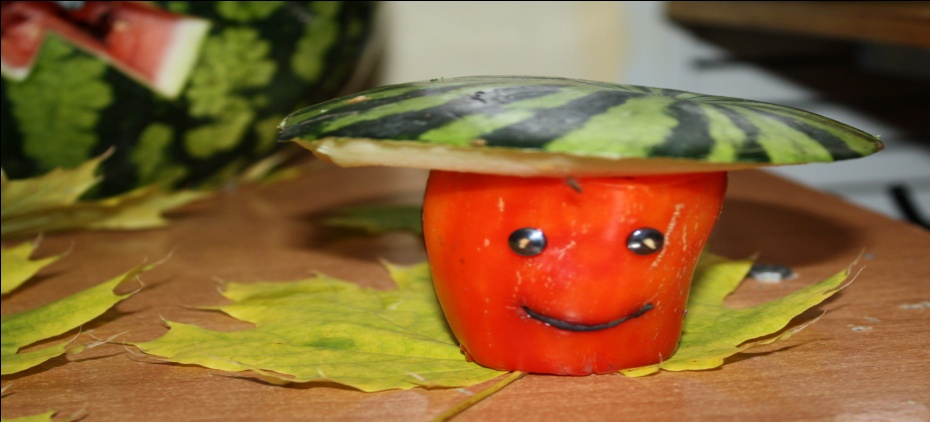 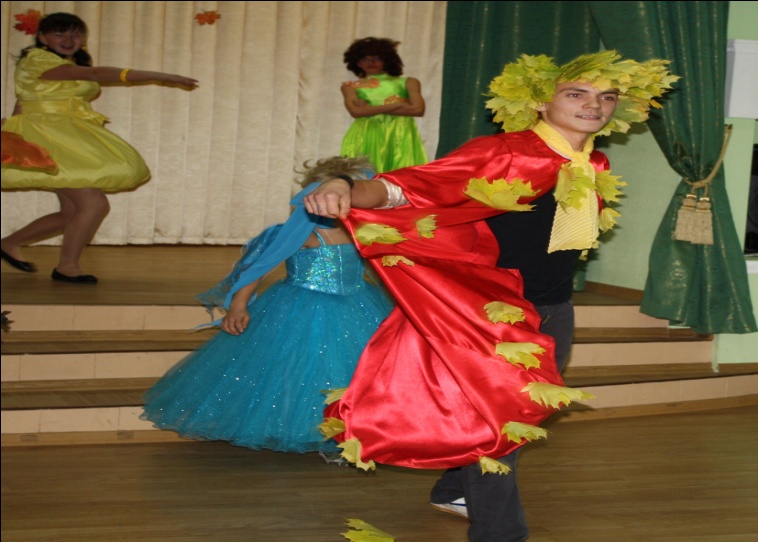 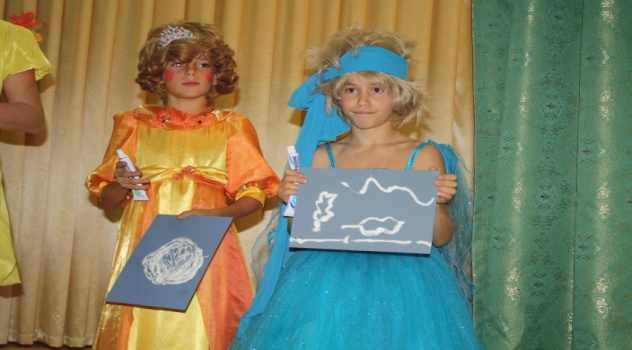 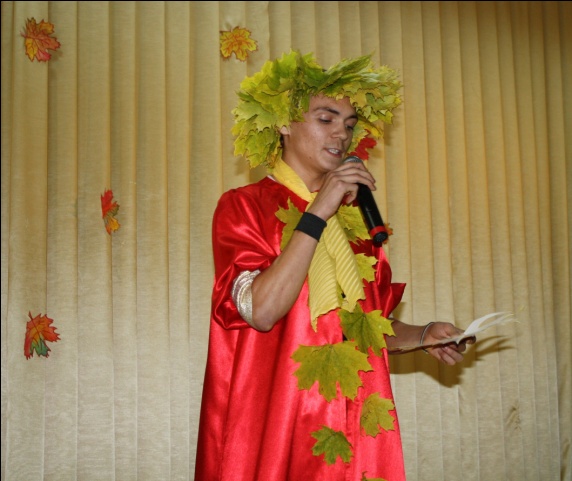 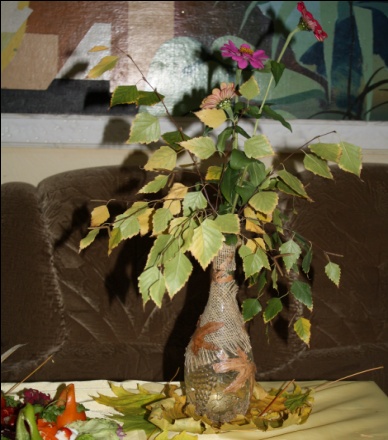 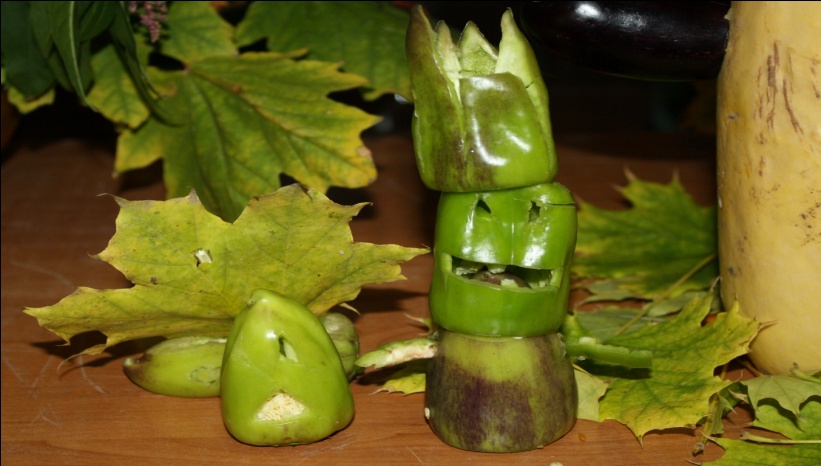 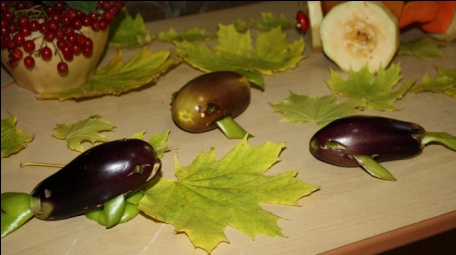 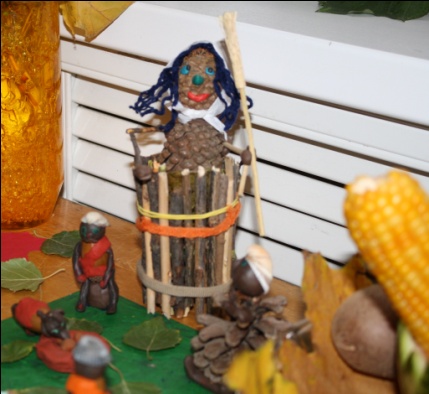 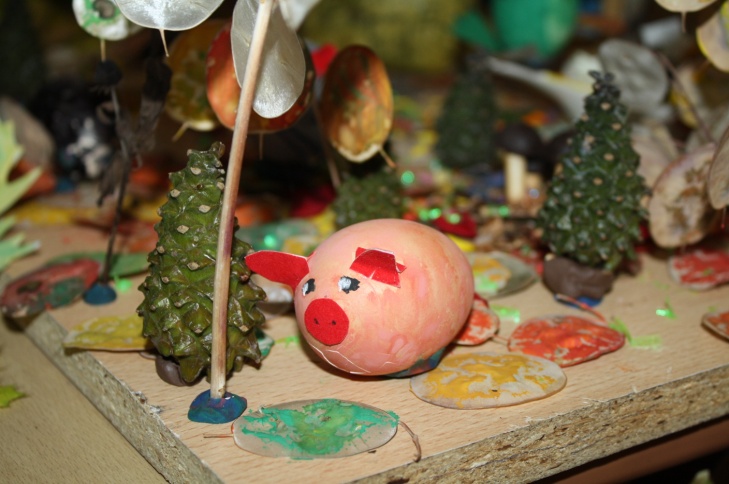 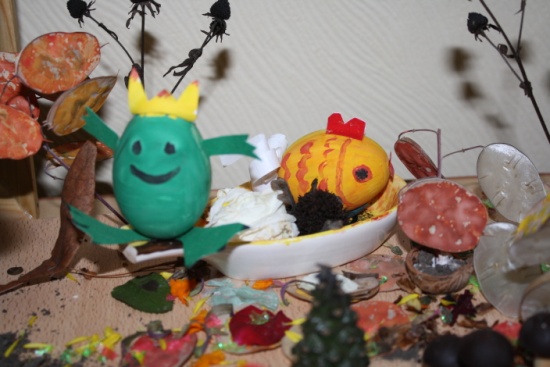 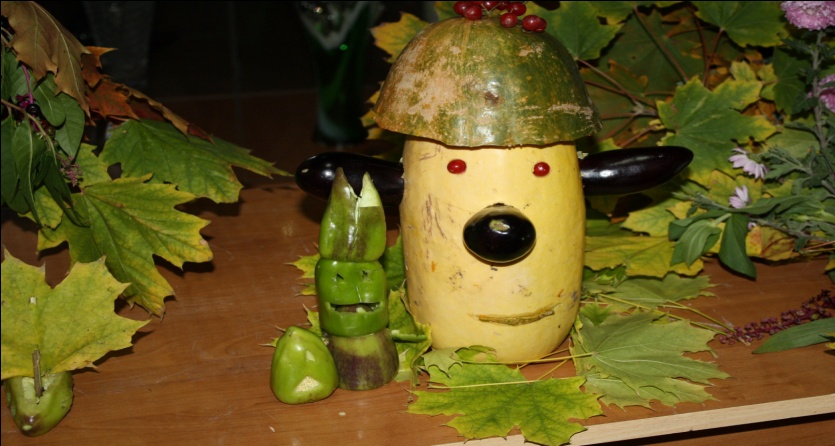 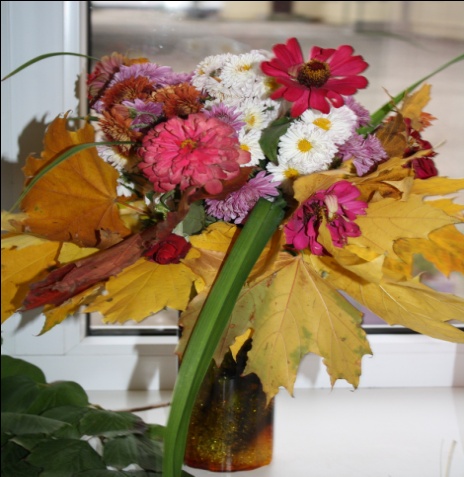 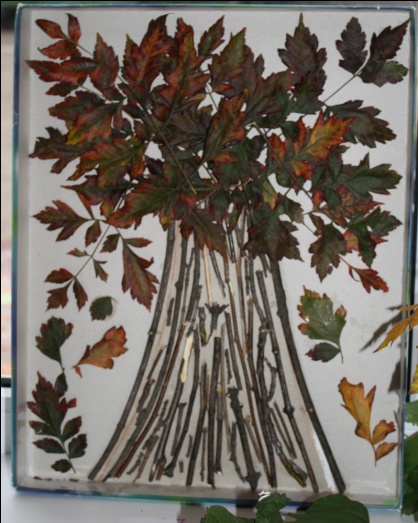 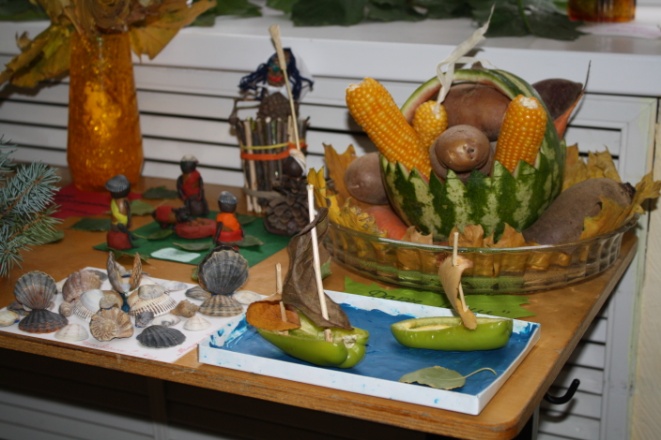 Также неподдельный интерес к изобразительной деятельности у учащихся вызывают творческие задания типаПредставьте и нарисуйте, как выглядят следы:Бабы-яги;Водяного;Кощея Бессмертного;Лешего;Кикиморы;Снеговика.Сегодня вы художники, работающие на кондитерской фабрике. Ваша задача - придумывать и рисовать обертки для конфет, причем ваши рисунки всегда должны соответствовать их названию. Сейчас вы будете рисовать фантики для новых конфет:«Медовые»;«Ореховые»;«Лунные»;«космические»;«Спотыкач»«зимние». В давние времена у каждого знаменитого рода был свой герб. Попробуйте нарисовать герб для семьи,  глава  которой носит фамилиюСыроежкин;Муркин;Кривоносов;Щербатый;Остроухов        и т.д.